图：在深圳职业学校参观学习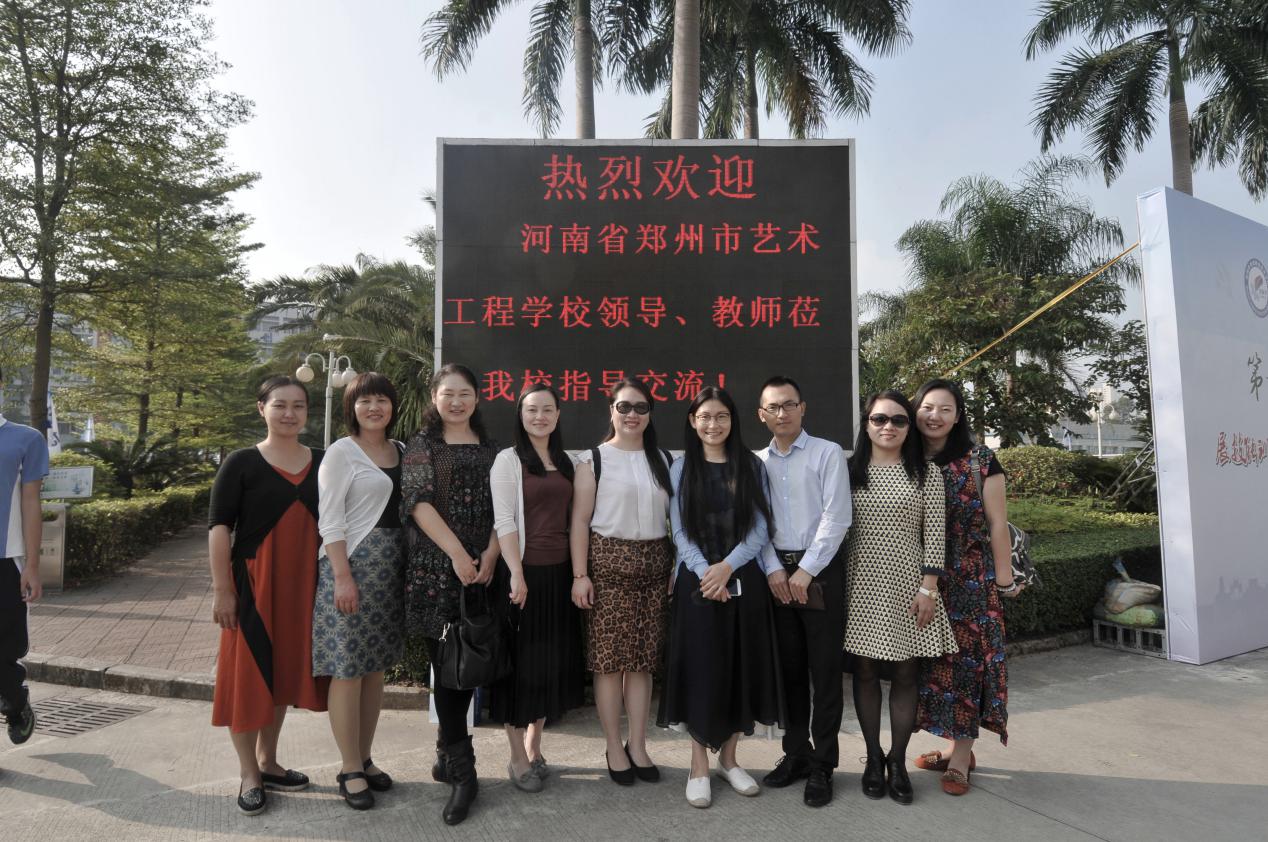 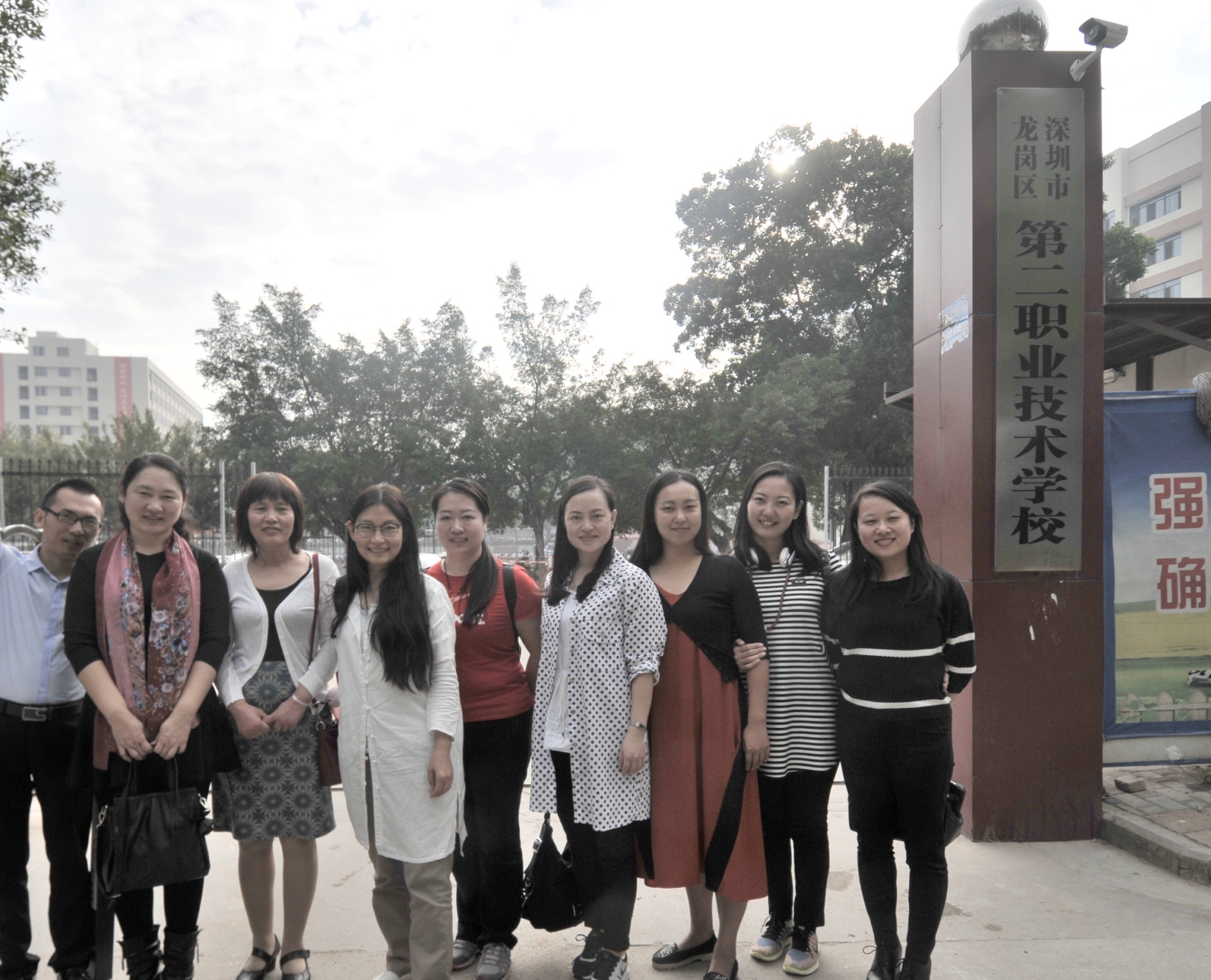 